Тематическое планирование по обучению воспитанниковстаршей  группы  по основам пожарной безопасности.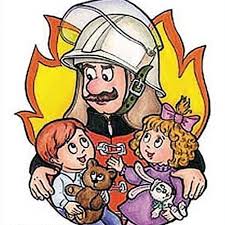 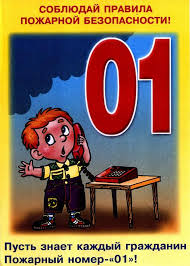 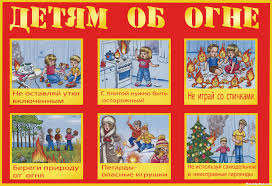 2015-2016 учебный годМесяцТемаЦельСодержаниеСроки проведенияСентябрьЧто такое огонь?Дать детям представления об огне как о природном явлении, показать предназначение спичек в жизни человека, разъяснить их опасность в неумелых руках, систематизировать знания о бытовых причинах возникновения пожаров.1.Беседа с детьми на тему «Эта спичка-невеличка» с чтением стихотворения Е.Хоринской «Спичка-невеличка» 2. Д/игра «Чудесные спички»3. Чтение стихотворения И.Демьянова «Коробок-чёрный бок»1 неделяСентябрьЧто такое огонь?Дать детям представления об огне как о природном явлении, показать предназначение спичек в жизни человека, разъяснить их опасность в неумелых руках, систематизировать знания о бытовых причинах возникновения пожаров.1.Интегрированное занятие (познавательное + рисование) на тему: «Стихия-огонь»2.Чтение стихотворений, потешек, 2 неделяСентябрьЧто такое огонь?Дать детям представления об огне как о природном явлении, показать предназначение спичек в жизни человека, разъяснить их опасность в неумелых руках, систематизировать знания о бытовых причинах возникновения пожаров.1.Творческое рассказывание на тему: «О чём рассказала спичка»2. Чтение рассказов Паустовского «Барсучий нос», «Заячьи лапы»3. Опытническая деятельность «Огонь дышит»3 неделяСентябрьЧто такое огонь?Дать детям представления об огне как о природном явлении, показать предназначение спичек в жизни человека, разъяснить их опасность в неумелых руках, систематизировать знания о бытовых причинах возникновения пожаров.1.Ознакомление с художественной литературой на тему: «Заучивание стихотворения О.Сенатович «Осенний пожар»2. Выставка детских рисунков на тему: «Я и огонь»3. Чтение и инсценировка сказки К.Чуковского «Путаница»4 неделяМесяцТемаЦельСодержаниеСроки проведенияОктябрьПолезный огоньПоказать детям значение огня в жизни человека, дать знания о необходимости безопасного обращения с огнём.1.Беседа с рассматриванием иллюстраций на тему: «Как люди овладели огнём»2. Д/игра «Холодные- горячие предметы»3. Чтение рассказа Гальченко «Огонь невидимка», беседа по содержанию1 неделяОктябрьПолезный огоньПоказать детям значение огня в жизни человека, дать знания о необходимости безопасного обращения с огнём.1.Беседа о пользе огня в жизни человека.Чтение рассказа В.Подольного «Как человек огонь приручил»2.Познавательное развитие с элементами ТРИЗ на тему: «Огонь-друг или враг?»3.Чтение сказок Е.Пермяка «Как человек с огнём подружился», «Как Огонь Воду замуж взял», беседа по содержанию.2 неделяОктябрьПолезный огоньПоказать детям значение огня в жизни человека, дать знания о необходимости безопасного обращения с огнём.1.Чтение стихотворения С.Маршака «Сказка про спички», беседа по содержанию.2. Изготовление атрибутов к сюжетно-ролевым играм, элементов макетов.3. Чтение пословиц и поговорок на пожарную тематику.3 неделяОктябрьПолезный огоньПоказать детям значение огня в жизни человека, дать знания о необходимости безопасного обращения с огнём.1. Беседа на тему: «Огонь-наш друг» с рассматриванием иллюстраций.2.Д/игра «Огонь-наш друг»»3.Загадывание загадок по пожарной тематике.4. Опытническая деятельность «Предметы из какого материала подвержены наиболее быстрому возгоранию?»4 неделяМесяцТемаЦельСодержаниеСроки проведенияНоябрьОпасный огоньРасширять представление детей о назначении и функциях огня, о бытовых причинах возникновения пожаров, ущерба, принесённых пожаром.1. Развлечение «Добрый и злой огонь»2.Беседа на тему: «Отчего происходят пожары?» с рассматриванием плакатов, иллюстраций.3. Д/игра «Опасные соседи»4. Чтение рассказа Б.Житкова «Пожар в море»1 неделяНоябрьОпасный огоньРасширять представление детей о назначении и функциях огня, о бытовых причинах возникновения пожаров, ущерба, принесённых пожаром.1.Познавательное развитие на тему: «Спички- не игрушка, огонь- не забава»2.Чтение стихотворения С.Маршака «Пожар», Н.Беляниной «Баба Дуся постирала», беседа по содержанию.3. Д/игра «Что на картинке»2 неделяНоябрьОпасный огоньРасширять представление детей о назначении и функциях огня, о бытовых причинах возникновения пожаров, ущерба, принесённых пожаром.1.Развитие речи на тему: «Пересказ рассказа Л.Толстого «Пожарные собаки»2. Постановка кукольного театра по сказке С.Маршака «Кошкин дом»3. Д/игра «Причины пожаров»4. Опытническая деятельность «Пожары загрязняют воздух»3 неделяНоябрьОпасный огоньРасширять представление детей о назначении и функциях огня, о бытовых причинах возникновения пожаров, ущерба, принесённых пожаром.1.Создание специальных ситуаций «Твои первые действия при пожаре»2.Конкурс детских рисунков по мотивам сказки «Огневик и облачные слоны»3. Д/игра «Если возник пожар»4 неделяМесяцТемаЦельСодержаниеСроки проведенияДекабрьСлужба противопожарной безопаностиПознакомить детей с историей создания пожарной службы, показать её значимость для людей, познакомить со средствами пожаротушения, одеждой пожарного, закреплять номер телефона пожарной службы, домашнего адреса, фамилии, имени родителей. Закреплять знания о труде пожарных, воспитывать уважение к их труду. Расширять словарный запас детей.1. Беседа о труде пожарных с рассматриванием иллюстраций, плакатов.2. Чтение глав «Как тушили пожар», «Как пожар кончился» из книги Б.Житкова «Что я видел»3. Рассматривание иллюстраций с изображением экипировке пожарного.1 неделяДекабрьСлужба противопожарной безопаностиПознакомить детей с историей создания пожарной службы, показать её значимость для людей, познакомить со средствами пожаротушения, одеждой пожарного, закреплять номер телефона пожарной службы, домашнего адреса, фамилии, имени родителей. Закреплять знания о труде пожарных, воспитывать уважение к их труду. Расширять словарный запас детей.1.Познавательное развитие на тему: «Знакомство со службой 01»2.Игровые тренинги с телефоном.3.Д/игра «Что нужно пожарному для работы?»4.Чтение стихотворения Т.Фетисова «Куда спешат пожарные машины?»2 неделяДекабрьСлужба противопожарной безопаностиПознакомить детей с историей создания пожарной службы, показать её значимость для людей, познакомить со средствами пожаротушения, одеждой пожарного, закреплять номер телефона пожарной службы, домашнего адреса, фамилии, имени родителей. Закреплять знания о труде пожарных, воспитывать уважение к их труду. Расширять словарный запас детей.1. Лепка на тему :«Пожарный расчёт»(фигурка человека в спец.одежде в движении )2. Сюжетно-ролевая игра «Позвони 01»3.Беседа на тему «В жизни есть подвигу место» с чтением стихотворений С.Маршака «Рассказ о неизвестном герое», «Дядя Стёпа»3 неделяДекабрьСлужба противопожарной безопаностиПознакомить детей с историей создания пожарной службы, показать её значимость для людей, познакомить со средствами пожаротушения, одеждой пожарного, закреплять номер телефона пожарной службы, домашнего адреса, фамилии, имени родителей. Закреплять знания о труде пожарных, воспитывать уважение к их труду. Расширять словарный запас детей.1.Чтение, беседа и моделирование ситуаций по рассказу «Украшаем ёлку»2. Беседа с рассматриванием иллюстраций о правилах поведения возле ёлки, действиях с опасными предметами(хлопушками, свечами, фейерверками и т.д.)3. Досуг «Что мы знаем об огне?»4. Опытническая деятельность «Чем можно потушить огонь»4 неделяМесяцТемаЦельСодержаниеСроки проведенияЯнварьПожарная техникаУточнять и расширять представления детей о пожарном транспорте, его назначении и особенностях, продолжать знакомить детей с правилами поведения во время пожара, средствами тушения пожара. Расширять словарный запас.1. Спортивное развлечение «Пожарная дружина»2. Рассматривание иллюстраций с изображением пожарной машины, беседа о её назначении и особенностях.3. Д/игра «Кому что нужно для работы?»1 неделяЯнварьПожарная техникаУточнять и расширять представления детей о пожарном транспорте, его назначении и особенностях, продолжать знакомить детей с правилами поведения во время пожара, средствами тушения пожара. Расширять словарный запас.1. Экскурсия в пожарную часть.2.Познавательное развитие: «Почему поезд бывает пожарным?»3. Конструирование «Пожарный автомобиль» (из бумаги)4. Д/игра «Занимательная шкатулка»2 неделяЯнварьПожарная техникаУточнять и расширять представления детей о пожарном транспорте, его назначении и особенностях, продолжать знакомить детей с правилами поведения во время пожара, средствами тушения пожара. Расширять словарный запас.1. Чтение стихотворений о пожарной технике, экипировке пожарных, средствах пожаротушения, рассматривание иллюстраций.2. Д/игра «Собери картинку»3. Сюжетно-ролевая игра «Пожарные»3 неделяЯнварьПожарная техникаУточнять и расширять представления детей о пожарном транспорте, его назначении и особенностях, продолжать знакомить детей с правилами поведения во время пожара, средствами тушения пожара. Расширять словарный запас.1. Конструирование «Пожарная часть» (из строительного материала)2.Д/игра «Угадай профессию»3. Чтение, беседа и моделирование ситуаций по рассказу «Бумажный самолётик»4.Чтение, беседа , инсценировка стихотворения И.Солнышко»Пожарная машина»4 неделяМесяцТемаЦельСодержаниеСроки проведенияФевральПравила пожарной безопасности домаПродолжать знакомить детей с основными группами пожароопасных предметов, помочь делать выводы о последствиях неосторожного обращения с такими предметами, продолжать знакомить с правилами поведения во время пожара.1. Интегрированное занятие ( познавательное +рисование) на тему: «Электрические предметы в доме»2.Беседа с детьми по иллюстрациям, плакатам на тему: «Огнеопасные предметы»3.Чтение, беседа, моделирование ситуаций по рассказу С.Маршака «Пожар»1 неделяФевральПравила пожарной безопасности домаПродолжать знакомить детей с основными группами пожароопасных предметов, помочь делать выводы о последствиях неосторожного обращения с такими предметами, продолжать знакомить с правилами поведения во время пожара.1. Беседа на тему: «Электрические предметы в доме»2. Аппликатирование плаката «Не забудьте отключить»3. Заучивание стихотворений, пословиц на данную тематику.4. Сюжетно-ролевая игра «Позвони 01»2 неделяФевральПравила пожарной безопасности домаПродолжать знакомить детей с основными группами пожароопасных предметов, помочь делать выводы о последствиях неосторожного обращения с такими предметами, продолжать знакомить с правилами поведения во время пожара.1. Моделирование возможных опасных ситуаций на макете «Пожароопасные места в квартире»2.Чтение рассказов Б.Житкова «Пожар», Дым», беседа по содержанию.3. Д/игра «Какие из перечисленных действий могут привести к пожару?»3 неделяФевральПравила пожарной безопасности домаПродолжать знакомить детей с основными группами пожароопасных предметов, помочь делать выводы о последствиях неосторожного обращения с такими предметами, продолжать знакомить с правилами поведения во время пожара.1. Конкурс детско-родительского творчества по ППБ.2.Д/игра «Это я, это я, это все мои друзья»3. Игровые тренинги с телефоном.4. Обыгрывание ситуаций на макете квартиры «Загорелся  телевизор» (другие электроприборы)4 неделяМесяцТемаЦельСодержаниеСроки проведенияМартПравила пожарной безопасности в ДОУПознакомить детей с правилами пожарной безопасности в детском саду, пожарным щитом и его назначении, действиями при срабатывании сигнала пожарной сигнализации, прививать практичес4кие навыки поведения детей при возникновении пожароопасной ситуации, воспитывать в детях уверенность в своих силах, умение реально оценивать возможную опасность. Проводить профилактику страха перед огнём.1. Экскурсия по детскому саду. Знакомство с уголком противопожарной безопасности.2. Рассматривание и беседа по плакатам «Пожарная безопасность для дошкольников»3.Составление рассказов со словами: утюг, ткань, штора, пламя, дым, вода.1 неделяМартПравила пожарной безопасности в ДОУПознакомить детей с правилами пожарной безопасности в детском саду, пожарным щитом и его назначении, действиями при срабатывании сигнала пожарной сигнализации, прививать практичес4кие навыки поведения детей при возникновении пожароопасной ситуации, воспитывать в детях уверенность в своих силах, умение реально оценивать возможную опасность. Проводить профилактику страха перед огнём.1. Знакомство с системой оповещения, эвакуационными путями. Учебная эвакуация. 2. Познавательное развитие на тему: «Чтобы не было беды, лучше правила учи»3. Беседа с детьми на тему: «Действия  при пожаре» с использованием иллюстраций, плакатов.2 неделяМартПравила пожарной безопасности в ДОУПознакомить детей с правилами пожарной безопасности в детском саду, пожарным щитом и его назначении, действиями при срабатывании сигнала пожарной сигнализации, прививать практичес4кие навыки поведения детей при возникновении пожароопасной ситуации, воспитывать в детях уверенность в своих силах, умение реально оценивать возможную опасность. Проводить профилактику страха перед огнём.1. Обыгрывание ситуаций на макете «Пожар в подъезде(коридоре)»2.Д/игра «Закончи предложение»3.Опытническая деятельность «Водой масло не затушишь»3 неделяМартПравила пожарной безопасности в ДОУПознакомить детей с правилами пожарной безопасности в детском саду, пожарным щитом и его назначении, действиями при срабатывании сигнала пожарной сигнализации, прививать практичес4кие навыки поведения детей при возникновении пожароопасной ситуации, воспитывать в детях уверенность в своих силах, умение реально оценивать возможную опасность. Проводить профилактику страха перед огнём.1. Викторина «Пожарным можешь ты не быть»2. Чтение стихотворений, загадок, потешек на пожарную тематику.3. Моделирование на макете квартиры «Определи место знаков в квартире»4 неделяМесяцТемаЦельСодержаниеСроки проведенияАпрельПравила пожарной безопасности на природеФормировать представления детей о правилах поведения на природе, об опасности костров для окружающей среды и для собственного здоровья, воспитывать чувство ответственности за свои поступки.1. Познавательное развитие на тему: «Пожарная безопасность  в лесу»2. Д/игра «Опасные предметы»3. Игра-эстафета «Пожарный щит»(макет щита)4. Творческое рассказывание «Измени рассказ, чтобы у него был хороший конец»1 неделяАпрельПравила пожарной безопасности на природеФормировать представления детей о правилах поведения на природе, об опасности костров для окружающей среды и для собственного здоровья, воспитывать чувство ответственности за свои поступки.1. Беседа о правилах безопасности в природе с рассматриванием соответствующих иллюстраций.2. Чтение стихотворений Н.Беляниной «На досуге ребятишки…», «От горящей спички летом…», беседа по содержанию.3. Опытническая деятельность «Почему во время пожара часто происходит взрыв?»2 неделяАпрельПравила пожарной безопасности на природеФормировать представления детей о правилах поведения на природе, об опасности костров для окружающей среды и для собственного здоровья, воспитывать чувство ответственности за свои поступки.1. Творческое рисование на тему: «Придумай знак по правилам поведения в лесу»2. Д\игра «Доскажи словечко»3. Обыгрывание ситуаций «Человек горит(вспыхнула одежда)»4. Сюжетно-ролевая игра «Дом»3 неделяАпрельПравила пожарной безопасности на природеФормировать представления детей о правилах поведения на природе, об опасности костров для окружающей среды и для собственного здоровья, воспитывать чувство ответственности за свои поступки.1. Музыкальное развлечение «Не шали с огнём»2. Чтение, беседа, моделирование ситуаций по стихотворению С.Маршака «Пожар»3. Д/игра «Доскажи словечко»4 неделяМесяцТемаЦельСодержаниеСроки проведенияМайЧто мы знаем о противопожарной безопасности»Уточнять, систематизировать знания детей о правилах пожарной безопасности, формировать осознанное и ответственное отношение к выполнению этих правил, их значении для собственного здоровья и безопасности окружающих.1. Литературная викторина «Огонь в литературе»2. Д/игра «Что будет дальше?»3. Чтение сказки Г.Циферова «Жил на свете слонёнок»1 неделяМайЧто мы знаем о противопожарной безопасности»Уточнять, систематизировать знания детей о правилах пожарной безопасности, формировать осознанное и ответственное отношение к выполнению этих правил, их значении для собственного здоровья и безопасности окружающих.1. Моделирование возможных опасных ситуаций на макете, в игровом уголке.2.Д\игра «Четвёртый лишний»3.  Познавательное развитие:«Искру потуши до пожара, беду отводи до удара»2 неделяМайЧто мы знаем о противопожарной безопасности»Уточнять, систематизировать знания детей о правилах пожарной безопасности, формировать осознанное и ответственное отношение к выполнению этих правил, их значении для собственного здоровья и безопасности окружающих.1. Моделирование возможных опасных ситуаций на макете квартиры, в игровом уголке.2. Чтение потешек, стихотворений, пословиц на пожарную тематику.3.Составление рассказов по схемам-моделям «мальчик -спички- пожар- пожарная машина»3 неделяМайЧто мы знаем о противопожарной безопасности»Уточнять, систематизировать знания детей о правилах пожарной безопасности, формировать осознанное и ответственное отношение к выполнению этих правил, их значении для собственного здоровья и безопасности окружающих.1. Конкурс детско-родительского творчества «Не играй с огнём»2.Досуг «Мы пожарными растём»3.Сюжетно-ролевая игра «Пожарная часть»4 неделя